SENSOSAFE: Innowacyjny system oparty na czujnikach do ochrony zdrowia i życia zwierząt  Wynalazek Pöttinger chroni zwierzęta dzikie i hodowlane SENSOSAFE marki Pöttinger jest zautomatyzowanym, opartym na czujnikach systemem wspomagających wykrywanie dzikich zwierząt, do montażu na kosiarce. Inteligentny system ratuje dzikie zwierzęta przed kolizją z kosiarką i zapewnia przez to czystą i najwyższej jakości paszę. Pomysł ten na etapie koncepcji został nagrodzony srebrnym medalem za innowacje już w 2017 roku.Do ochrony dzikich zwierzątZ początkiem sezonu zielonkowego powraca wiecznie żywy temat ochrony dzikich zwierząt. Czas rozrodu saren i innych małych zwierząt nakłada się na czas pierwszych pokosów. Naturalnym odruchem tych zwierząt jest bezruch, przez co nie uciekają przed pracującą maszyną. Instynktowne zachowanie powoduje, że bardzo trudno na czas wykryć w gęstej zazwyczaj trawie koźlaki, zające czy bażanty. Przez to zwierzęta są mocno okaleczane lub nawet zabijane. W zależności od źródła, w Niemczech ginie w ten sposób między 100.000 i 200.000 sztuk, w Austrii 25.000. Dla ochrony zwierząt hodowlanychGdy szczątki zwierzęcia dostaną się w paszy do silosu, rozpoczyna się proces rozpadu. Skarmianie taką zanieczyszczoną paszą krów, owiec, koni i drobiu może prowadzić do śmiertelnie groźnego botulizmu. SENSOSAFE idzie z pomocą - co kryje to rozwiązanie?Rozwiązanie Pöttinger znacząco różni się od pozostałych metod służących do ochrony koźlaków i innych dzikich zwierząt. Belka z czujnikami jest zamontowana bezpośrednio na przedniej kosiarce lub jest dostępna jako oddzielny system. Podczas koszenia powierzchnia przed kosiarką jest skanowana. Każdy czujnik jest wyposażony w oświetlenie LED, którego światło jest odbijane od łanu roślin i ponownie trafia na czujnik. Kolor futra lub upierzenia zwierzęcia odbija światło z inną intensywnością niż rośliny. Tę różnicę rozpoznają czujniki i wysyłają elektryczny sygnał do sterownika w kabinie ciągnika.SENSOSAFE jest sterowany przez sterownik SELECT CONTROL. Gdy zostanie wykryte zwierzę, na wyświetlaczu sterownika pojawia się optyczne i akustyczne ostrzeżenie dla kierowcy ciągnika. Pozostaje wystarczająco dużo czasu, aby się zatrzymać  lub unieść w górę kosiarkę. Gdy SENSOSAFE jest zamontowany na przedniej kosiarce, hydraulika automatycznie i bardzo szybko unosi maszynę (czas reakcji czujników wynosi 0,04 sekundy, uniesienie kosiarki 0,3 - 0,5 sekundy). Praktycznie ustalona prędkość jazdy kosiarki może wynosić ok. 10 km/h. Dla bezpiecznego transportu belka z czujnikami jest składana do pozycji spoczynkowej. SENSOSAFE 300 jest przeznaczony do kosiarek do ok. 3 m i może być stosowany zarówno w kosiarkach tylnych, jak i przednich. SENSOSAFE 1000 jest przeznaczony do kombinacji koszących o szerokości od 8 do 10 m. System może być stosowany w kosiarkach i kombinacjach koszących Pöttinger, jak również w modelach innych producentów.Z korzyścią dla wszystkich Praca rolnicza jest nakierowana na dobrostan zwierząt dzikich i hodowlanych. Okaleczone lub zabite dzikie zwierzę jest obciążeniem psychicznym dla operatora, ale można tego uniknąć. Czysta pasza jest istotnych czynnikiem dla zdrowia i wydajności zwierząt hodowlanych oraz dla ekonomicznego sukcesu gospodarstwa. Unikalny w skali świata system może być zastosowany w każdym momencie i pozwala zaoszczędzić wiele czasu i trudu przy obszukiwaniu powierzchni przed skoszeniem. SENSOSAFE ma przewagi w porównaniu z dronem z kamerą na poczerwień, ponieważ jest niezależny od temperatury i pory dnia oraz jest pracuje niezależnie od warunków pogodowych.Tak wypowiadają się na temat tego systemu praktycy,,Łatwy w zastosowaniu i niezawodny w działaniu przy wykrywaniu zwierząt", to opinia po testach w gospodarstwach pilotażowych INNOVATION FARM Wieselburg (AT), przeprowadzonych wczesną wiosną 2020. Bawarski Urząd ds Rolnictwa (DE) potwierdza: „SENOSAFE może pracować przez 24 godziny." Podczas testów wykryto i uratowano oprócz sarnich koźlaków również inne, małe zwierzęta.Pozostałe informacje, filmy i zdjęcia dotyczące SENSOSAFE na: https://www.poettinger.at/sensosafePodgląd zdjęć:Pozostałe zdjęcia w jakości do druku: http://www.poettinger.at/presse 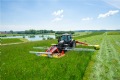 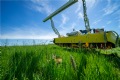 SENSOSAFE w pracy dla ochrony dzikich zwierzątSENSOSAFE w pracyhttps://www.poettinger.at/de_at/Newsroom/Pressebild/4790https://www.poettinger.at/de_at/Newsroom/Pressebild/4789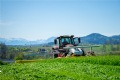 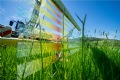 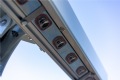 SENSOSAFE w pracy dla ochrony dzikich zwierzątWizualizacja pokazująca czujniki podczas pracy SENSOSAFECzujniki SENSOSAFEhttps://www.poettinger.at/de_at/Newsroom/Pressebild/4788https://www.poettinger.at/de_at/Newsroom/Pressebild/4791https://www.poettinger.at/de_at/Newsroom/Pressebild/4747